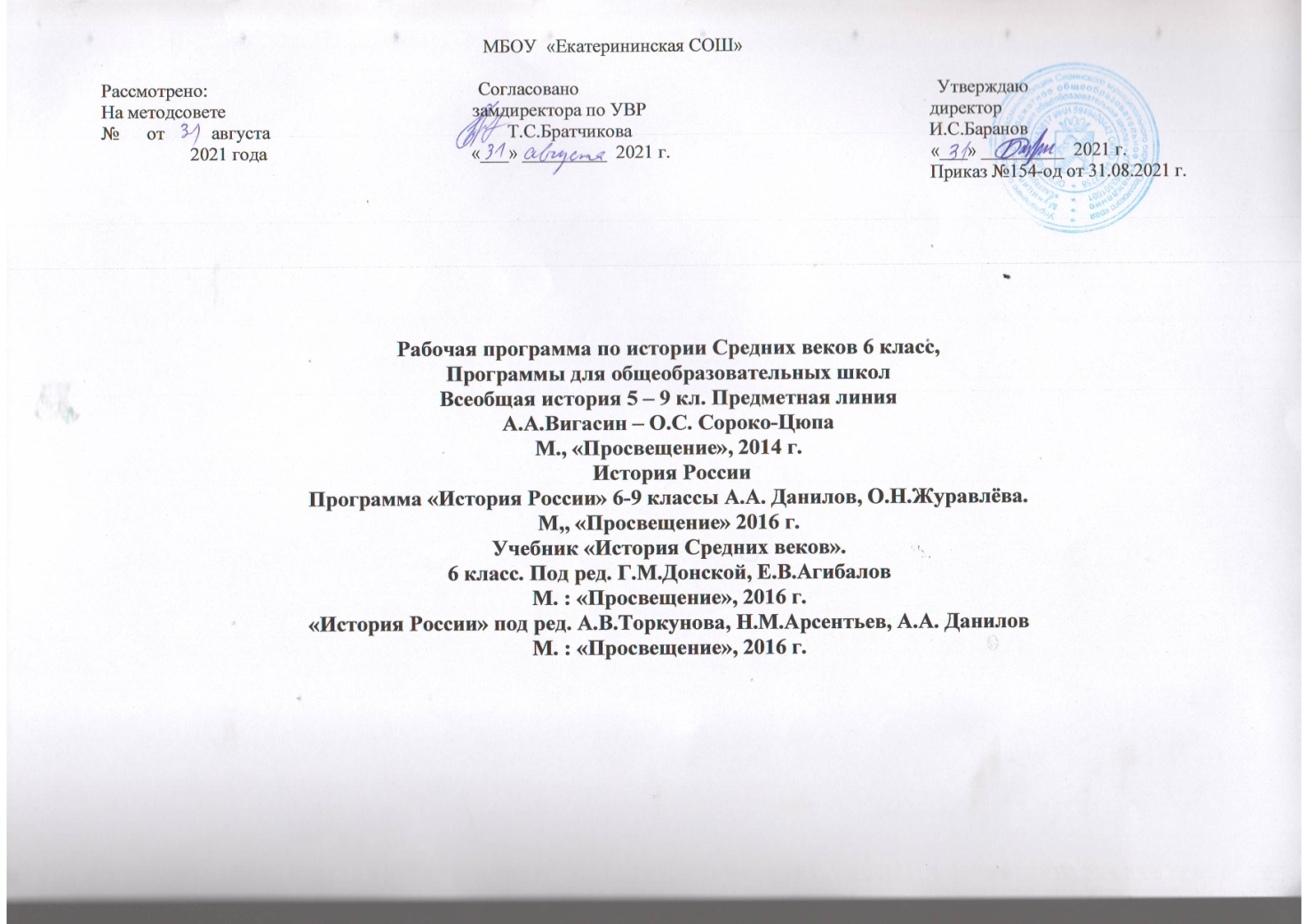 ПРОГРАММА СОСТАВЛЕНА НА ОСНОВАНИИ:Закона РФ «Об образовании» 273 – ФЗ от 29.12.2012; Федерального компонента государственного образовательного стандарта              основного     общего образования, утвержденного приказом МОиН РФ № 1897 от 17.12.2010 Приказа МОиН РФ «Об утверждении Федерального базисного плана и примерных                учебных планов для образовательных учреждений РФ, реализующих программы              общего образования» Примерной основной образовательной программы образовательного учреждения.                Основная школа. История. М.: Просвещение, 2016г. Федерального перечня учебников, рекомендованных (допущенных)               Министерством   образования к использованию в образовательных учреждениях, реализующих образовательные программы общего образования на 2021-2022             учебный год.  Авторской программы:              Г.И. Годер, Н.И. Шевченко, А.Я. Юдовская «Всеобщая история. 5-9 класс».                                                                  М.: Просвещение, 2016             А.А Данилов, О.Н. Журавлева, И.Е. Барыкина «История России». 6-9 классы.                                                     М.:  Просвещение, 2016 УМК: «Всеобщая история. История Средних веков». 6 класс   / Е.В. Агибалова,                         Г.М. Донской под редакцией А.А. Сванидзе. -  М.: Просвещение, 2020 «История России». 6 класс, в 2-х частях / Н.М. Арсентьев, А.А. Данилов,                           П.С. Стефанович, А.Я. Токарева под редакцией   А.В. Торкунова. –                                   М.: Просвещение, 2016Пояснительная запискаМесто и роль исторического знания в образовании молодого поколения обусловлены его познавательными и мировоззренческими свойствами, вкладом в духовно-нравственное становление личности человека.  Социальные функции исторического знания осознавались и использовались в разных обществах с давних времен до наших дней.              В современной России историческое образование    служит важнейшим ресурсом социально-экономического, политического и культурного развития общества и его граждан.  Начало XXI века характеризуется динамизмом социальных процессов в стране и мире, широкими информационными контактами в постиндустриальном обществе, глобализацией в различных сферах жизни, частным и тесным взаимодействием представителей различных этнических и социальных групп и др.  Все это порождает новые требования к общему образованию молодого поколения. Речь идет о способностях выпускников школы ориентироваться в потоке социальной информации; видеть и творчески решать возникающие проблемы; активно применять в жизни полученные в школе знания и приобретенные умения; продуктивно взаимодействовать с другими людьми в профессиональной сфере и социуме в широком смысле, в том числе в полиэтнической, поликультурной среде и др.
           Роль учебного предмета «История» в подготовке учащихся 6  класса  к жизни в современном обществе в значительной мере связана с тем, насколько он помогает им ответить на сущностные вопросы миропознания, миропонимания и мировоззрения: кто я? Кто мы? Кто они? Что значит жить вместе в одном мире? Как связаны прошлое и современность? Ответы предполагают, во-первых, восприятие подростками младшего возраста основополагающих ценностей и исторического опыта своей страны, своей этнической, религиозной, культурной общности и, во-вторых, освоение ими знаний по истории человеческих цивилизаций и характерных особенностей исторического пути других народов мира. Учебный предмет «История» дает учащимся   широкие возможности самоидентификации в культурной среде, соотнесения себя как личности с социальным опытом    человечества. 
Разрастающееся информационное и коммуникативное пространство современного мира не отменяет эту функцию истории, но усиливает ее значение.
            История, основанная на достоверных фактах и объективных оценках, представляет собирательную картину социального, нравственного, созидательного, коммуникативного опыта людей. Она служит богатейшим источником представлений о человеке, его взаимодействии с природой, об общественном существовании. Выстраивая эти представления в соответствии с общей линией времени, движения и развития, учебный предмет «История» составляет «вертикаль» гуманитарного знания.           Существенным вкладом данного учебного предмета в образование и развитие личности является историзм как принцип познания и мышления, предполагающий осознание принадлежности общественных явлений к тому или иному времени, неповторимости конкретных событий и вместе с тем изменения, движения самого бытия человека и общества. Изучение истории предусматривает соотнесение прошлого и настоящего. При этом возникают ситуации диалога времен, культур, образа мысли, мотивов поведения, нравственно-этических систем и т. д.              Особенностью программы является ее интегративность, объединение курсов всеобщей и отечественной истории при сохранении их самостоятельности и самоценности. Курс «История средних веков» формирует общую картину исторического развития человечества, представления об общих, ведущих процессах, явлениях и понятиях в период с конца V по XV вв.  -  от падения Западной Римской империи до начала эпохи Великих географических открытий. При этом, так как на всеобщую историю выделяется небольшой объем времени (25 часов), акцент делается на определяющих явлениях, помогающих, в первую очередь понять и объяснять современное мироустройство.  Курс дает возможность проследить огромную роль Средневековья в складывании основ современного мира, уделяя внимание тем феноменам истории Средних веков, которые так или иначе вошли в современную цивилизацию.        Преподавания курса «Истории России с древнейших времен до конца XVI века» (45 часов)–  предполагает детальное и подробное изучение истории родной страны, глубокое понимание ее противоречивых процессов, различных точек зрения и трактовок. Изучение зарубежной истории, помогает определить место России в истории человечества, увидеть особенности её развития и черты сходства с другими странами.Цели курса: Формирование целостного представления об историческом развитии России и мира в эпоху Средневековья, объединение различных фактов и понятий средневековой истории в целостную картину развития России и человечества в целом.Содействие воспитанию свободной иответственной личности, ее социализации; познание окружающей действительности, самопознание и самореализация.Задачи курса: Осветить экономическое, социальное, политическое и культурное развитие России и мира, показать общие черты и различия. Охарактеризовать выдающихся деятелей России и мира, их роль в истории и культуре. показать возникновение и развитие идей и институтов, вошедших в жизнь современного человека и гражданина (монархия, республика, законы, нормы морали).Сформировать открытое историческое мышление: умение видеть развитие общественных процессов (определять причины и прогнозировать следствия)            Данная программа адресована учащимся 6класса МБОУ «Ново-Онохойская основная общеобразовательная школа»Программа предусматривает выбор учителем способов обучения (средств, методов, форм организации учебной деятельности) истории с учетом возрастных и индивидуальных особенностей учащихся, развития их самостоятельности при изучении истории. При реализации программы используются  практически все методы организации учебно-познавательной деятельности, классифицирующиеся по характеру познавательной  деятельности школьников (объяснительно-иллюстративный, репродуктивный, метод проблемного изложения, частично-поисковый, исследовательский, проблемно-диалогическая технология открытия знаний, проектная технология, технология критического мышления); по источникам знаний (словесные, наглядные, практические), по логике раскрытия учебного материала (индуктивные и дедуктивные) и по степени самостоятельности учащихся. Используется индивидуальная, групповая, фронтальная деятельность обучающихся.Контроль - неотъемлемая часть обучения. Виды проверки знаний и умений   различны в зависимости от функций, которые выполняет контроль. Текущий контрольпредполагает систематическую проверку усвоения знаний и умений на каждом уроке.Тематический контроль осуществляется после изучения тем, разделов курса.Итоговыйконтроль включает аттестацию учеников за весь период изучения курса по истории.Используемые формы контроля: фронтальный, индивидуальный, групповой; виды – устный, письменный, практический.Рабочая программа ориентирована на использование УМК:«Всеобщая история. История Средних веков». 6 класс   / Е.В. Агибалова,                          Г.М. Донской под редакцией А.А. Сванидзе. -  М.: Просвещение, 2020 «История России». 6 класс, в 2-х частях / Н.М. Арсентьев, А.А. Данилов,                          П.С. Стефанович, А.Я. Токарева под редакцией   А.В. Торкунова. –                                     М.: Просвещение, 2018Кабинет истории оснащен компьютером, проектором.          В соответствии с учебным планом школы рабочая программа рассчитана на 2 часа в неделю, 68 часов в год.I. Планируемые результаты освоения учебного предметаЛичностные, метапредметные и предметные результаты освоения курса истории 6 классПрограмма обеспечивает формирование личностных, метапредметных, предметных результатов Личностными результатами изучения курса историив 6 классе являются:первичная социальная и культурная идентичность наоснове усвоения системы исторических понятий и представлений о прошлом Отечества (период до XV в.), эмоциональноположительное принятие своей этнической идентичности;познавательный интерес к прошлому своей Родины;изложение своей точки зрения, её аргументация в соответствии с возрастными возможностями;	проявление эмпатии как понимания чувств других людей и сопереживания им;уважительное отношение к прошлому, к культурному и историческому наследию через понимание исторической обусловленности и мотивации поступков людей предшествующих эпох;навыки осмысления социально-нравственного опыта предшествующих поколений;уважение к народам России и мира и принятие их культурного многообразия, понимание важной роли взаимодействия народов в процессе формирования древнерусской народности;следование этическим нормам и правилам ведения диалога в соответствии с возрастными возможностями, формирование коммуникативной компетентности;			обсуждение и оценивание своих достижений, а также достижений других обучающихся под руководством педагога;расширение опыта конструктивного взаимодействия в социальном общении.Метапредметные результаты изучения истории включают следующие умения и навыки:формулировать при поддержке учителя новые для себя задачи в учёбе и познавательной деятельности;планировать при поддержке учителя пути достижения образовательных целей;соотносить свои действия с планируемыми результатами, осуществлять контроль своей деятельности в процессе достижения результата, оценивать правильность решения учебной задачи;работать с учебной и внешкольной информацией (анализировать графическую, художественную, текстовую, аудиовизуальную информацию, обобщать факты, составлять план, тезисы, конспект и т. д.);собирать и фиксировать информацию, выделяя главную и второстепенную, критически оценивать её достоверность (при помощи педагога);использовать современные источники информации - материалы на электронных носителях: находить информацию в индивидуальной информационной среде, среде образовательного учреждения, федеральных хранилищах образовательных информационных ресурсов и контролируемом Интернете под руководством педагога;привлекать ранее изученный материал при решении познавательных задач;ставить репродуктивные вопросы (на воспроизведение материала) по изученному материалу;определять понятия, устанавливать аналогии, классифицировать явления, с помощью учителя выбирать основания и критерии для классификации и обобщения;логически строить рассуждение, выстраивать ответ в соответствии с заданием, целью (сжато, полно, выборочно);применять начальные исследовательские умения при решении поисковых задач;решать творческие задачи, представлять результаты своей деятельности в форме устного сообщения, участия в дискуссии, беседы, презентации и др., а также в виде письменных работ;использовать ИКТ-технологии для обработки, передачи, систематизации и презентации информации;планировать этапы выполнения проектной работы, распределять обязанности, отслеживать продвижение в выполнении задания и контролировать качество выполнения работы;организовывать учебное сотрудничество и совместную деятельность с учителем и сверстниками, работать индивидуально и в группе;определять свою роль в учебной группе, вклад всех участников в общий результат.Предметные результаты изучения истории включают:определение исторических процессов, событий во времени, применение основных хронологических понятий и терминов (эра, тысячелетие, век);установление синхронистических связей истории Руси и стран Европы и Азии;составление и анализ генеалогических схем и таблиц;определение и использование исторических понятий и терминов;овладение элементарными представлениями о закономерностях развития человеческого общества с древности, начале исторического пути России и судьбах народов, населяющих её территорию;использование знаний о территории и границах, географических особенностях, месте и роли России во всемирно-историческом процессе в изучаемый период;использование сведений из исторической карты как источника информации о расселении человеческих общностей в эпоху первобытности, расположении древних народов и государств, местах важнейших событий;изложение информации о расселении человеческих общностей в эпоху первобытности, расположении древних государств, местах важнейших событий;описание условий существования, основных занятий, образа жизни людей в древности, памятников культуры, событий древней истории;понимание взаимосвязи между природными и социальными явлениями, их влияния на жизнь человека;высказывание суждений о значении исторического и культурного наследия восточных славян и их соседей;описание характерных, существенных черт форм догосударственного и государственного устройства древних общностей, положения основных групп общества, религиозных верований людей;поиск в источниках различного типа и вида (в материальных памятниках древности, отрывках исторических текстов) информации о событиях и явлениях прошлого;анализ информации, содержащейся в летописях (фрагменты «Повести временных лет» и др.), правовых документах (Русская Правда, Судебники 1497 и 1550 гг. и др.), публицистических произведениях, записках иностранцев и других источниках по истории Древней и Московской Руси;использование приёмов исторического анализа (сопоставление и обобщение фактов, раскрытие причинно-следственных связей, целей и результатов деятельности людей и др.);понимание важности для достоверного изучения прошлого комплекса исторических источников, специфики учебно-познавательной работы с источниками древнейшего периода развития человечества;оценивание поступков, человеческих качеств на основе осмысления деятельности Владимира I Святославича, Ярослава Мудрого, Владимира II Мономаха, Андрея Боголюбского, Александра Невского, Ивана Калиты, Сергия Радонежского, Дмитрия Донского, Ивана III и др. исходя из гуманистических ценностных ориентаций, установок;умение различать достоверную и вымышленную (мифологическую, легендарную) информацию в источниках и их комментирование (при помощи учителя);сопоставление (при помощи учителя) различных версий и оценок исторических событий и личностей с опорой на конкретные примеры;определение собственного отношения к дискуссионным проблемам прошлого;систематизация информации в ходе проектной деятельности, представление её результатов как по периоду в целом, так и по отдельным тематическим блокам (Древняя Русь; политическая раздробленность; возвышение Московского княжества; Русское государство в конце XV - начале XVI в.);поиск и оформление материалов древней истории своего края, региона, применение краеведческих знаний при составлении описаний исторических и культурных памятников на территории современной России;приобретение опыта историко-культурного, историкоантропологического, цивилизационного подходов к оценке социальных явлений;личностное осмысление социального, духовного, нравственного опыта периода Древней и Московской Руси;уважение к древнерусской культуре и культуре других народов, понимание культурного многообразия народов Евразии в изучаемый период.II. Содержание тем учебного курса.6 КЛАССИСТОРИЯ СРЕДНИХ ВЕКОВ(25 ч)Средние века: понятие и хронологические рамки.Раннее Средневековье.Начало Средневековья. Великое переселение народов. Образование варварских королевств.Народы Европы в раннее Средневековье. Франки: расселение, занятия, общественное устройство. Законы франков; «Салическая правда». Держава Каролингов: этапы формирования, короли и подданные. Карл Великий. Распад Каролингской империи. Образование государств во Франции, Германии, Италии. Священная Римская империя. Британия и Ирландия в раннее Средневековье. Норманны: общественный строй, завоевания. Ранние славянские государства. Складывание феодальных отношений в странах Европы. Христианизация Европы. Светские правители и папы. Культура раннего Средневековья.Византийская империя в IV—XI вв.: территория, хозяйство, управление. Византийские императоры; Юстиниан. Кодификация законов. Власть императора и церковь. Внешняя политика Византии: отношения с соседями, вторжения славян и арабов. Культура Византии.Арабы в VI—ХI вв.: расселение, занятия. Возникновение и распространение ислама. Завоевания арабов. Арабский халифат, его расцвет и распад. Арабская культура.Зрелое Средневековье.Средневековое европейское общество. Аграрное производство. Феодальное землевладение. Феодальная иерархия. Знать и рыцарство: социальный статус, образ жизни.Крестьянство: феодальная зависимость, повинности, условия жизни. Крестьянская община.Города — центры ремесла, торговли, культуры. Городские сословия. Цехи и гильдии. Городское управление. Борьба городов и сеньоров. Средневековые города-республики. Облик средневековых городов. Быт горожан.Церковь и духовенство. Разделение христианства на католицизм и православие. Отношения светской власти и церкви. Крестовые походы: цели, участники, результаты. Духовно-рыцарские ордены. Ереси: причины возникновения и распространения. Преследование еретиков.Государства Европы в ХП—XV вв. Усиление королевской власти в странах Западной Европы. Сословно-представительная монархия. Образование централизованных государств в Англии, Франции. Столетняя война; Ж. д’Арк. Германские государства в XII—XV вв. Реконкиста и образование централизованных государств на Пиренейском полуострове. Итальянские республики в XII—XV вв. Экономическое и социальное развитие европейских стран. Обострение социальных противоречий в ХIV в. (Жакерия, восстание УотаТайлера). Гуситское движение в Чехии.Византийская империя и славянские государства в ХП—XV вв. Экспансия турок-османов и падение Византии.Культура средневековой Европы. Представления средневекового человека о мире. Место религии в жизни человека и общества. Образование: школы и университеты. Сословный характер культуры. Средневековый эпос. Рыцарская литература. Городской и крестьянский фольклор. Романский и готический стили в художественной культуре. Развитие знаний о природе и человеке. Гуманизм. Раннее Возрождение: художники и их творения.Страны Востока в Средние века. Османская империя: завоевания турок-османов, управление империей, положение покорённых народов. Монгольская держава: общественный строй монгольских племён, завоевания Чингисхана и его потомков, управление подчинёнными территориями. Китай: империи, правители и подданные, борьба против завоевателей. Япония в Средние века. Индия: раздробленность индийских княжеств, вторжение мусульман, Делийский султанат. Культура народов Востока. Литература. Архитектура. Традиционные искусства и ремёсла.Государства доколумбовой Америки. Общественный строй. Религиозные верования населения. Культура.Историческое и культурное наследие Средневековья.6 КЛАССОТ ДРЕВНЕЙ РУСИ К РОССИЙСКОМУ ГОСУДАРСТВУ(С ДРЕВНОСТИ ДО КОНЦА XV в.) (45 ч)Введение Предмет отечественной истории. История России как неотъемлемая часть всемирно-исторического процесса. Факторы самобытности российской истории. Природный фактор в отечественной истории. Источники по российской истории. Историческое пространство и символы российской истории. Кто и для чего фальсифицирует историю России.Народы и государства на территории нашей страныв древности Появление и расселение человека на территории современной России. Первые культуры и общества. Малые государства Причерноморья в эллинистическую эпоху. Евразийские степи и лесостепь. Народы Сибири и Дальнего Востока. Хуннский каганат. Скифское царство. Сарматы. Финские племена. Аланы.Русь в IX – первой половине XII вв.Великое переселение народов. Гуннская держава Аттилы. Гуннское царство в предгорном Дагестане. Взаимодействие кочевого и оседлого мира в эпоху Великого переселения народов. Дискуссии о славянской прародине и происхождении славян. Расселение славян, их разделение на три ветви - восточных, западных и южных славян. Славянские общности Восточной Европы. Их соседи - балты, финно-угры, кочевые племена. Хозяйство восточных славян, их общественный строй и политическая организация. Возникновение княжеской власти. Традиционные верования славян. Страны и народы Восточной Европы, Сибири и Дальнего Востока. Объединения древнетюркских племён тюрков, огузов, киргизов и кыпчаков. Великий Тюркский каганат; Восточный Тюркский каганат и Западный Тюркский каганат. Уйгурский каганат. Великий киргизский каганат. Киргизский каганат. Киданьское государство. Аварский каганат. Хазарский каганат. Волжская Болгария. Этнокультурные контакты славянских, тюркских и финно-угорских народов к концу I тыс. н. э. Появление первых христианских, иудейских, исламских общин. Образование государства Русь. Политическое развитие Европы в эпоху раннего Средневековья. Норманнский фактор в образовании европейских государств. Предпосылки и особенности складывания государства Русь. Формирование княжеской власти (князь и дружина, полюдье). Новгород и Киев - центры древнерусской государственности. Князь Олег. Образование государства. Перенос столицы в Киев. Первые русские князья, их внутренняя и внешняя политика. Формирование территории государства Русь. Социально-экономический строй ранней Руси. Земельные отношения. Свободное и зависимое население. Крупнейшие русские города, развитие ремёсел и торговли.Отношения Руси с соседними народами и государствами: Византией, странами Северной и Центральной Европы, кочевниками. Святослав и его роль в формировании системы геополитических интересов Руси. Европейский христианский мир. Крещение Руси: причины и значение. Владимир I Святой. Зарождение ранней русской культуры, её специфика и достижения. Былинный эпос. Возникновение письменности. Начало летописания. Литература и её жанры (слово, житие, поучение, хожение). Деревянное и каменное зодчество. Монументальная живопись, мозаики, фрески. Иконы. Декоративно-прикладное искусство. Быт и образ жизни разных слоёв населения. Русь в конце X - начале XII в. Место и роль Руси в Европе. Расцвет Русского государства. Политический строй. Органы власти и управления. Внутриполитическое развитие. Ярослав Мудрый. Владимир Мономах. Древнерусское право: Русская Правда, церковные уставы. Социально-экономический уклад. Земельные отношения. Уровень социально-экономического развития русских земель. Дискуссии об общественном строе. Основные социальные слои древнерусского общества. Зависимые категории населения. Православная церковь и её роль в жизни общества. Развитие международных связей Русского государства, укрепление его международного положения. Развитие культуры. Летописание. «Повесть временных лет». Нестор. Просвещение. Литература. Деревянное и каменное зодчество, скульптура, живопись, прикладное искусство. Комплексный характер художественного оформления архитектурных сооружений. Значение древнерусской культуры в развитии европейской культуры. Ценностные ориентации русского общества. Повседневная жизнь, сельский и городской быт. Положение женщины. Дети и их воспитание. Картина мира древнерусского человека. Изменения в повседневной жизни с принятием христианства. Нехристианские общины на территории Руси.Русь в середине ХII — начале XIII в. Эпоха политической раздробленности в Европе. Причины, особенности и последствия политической раздробленности на Руси. Формирование системы земель - самостоятельных государств. Изменения в политическом строе. Эволюция общественного строя и права. Территория и население крупнейших русских земель. Рост и расцвет городов. Консолидирующая роль православной церкви в условиях политической децентрализации. Международные связи русских земель. Развитие русской культуры: формирование региональных центров. Летописание и его центры. Даниил Заточник. «Слово о полку Игореве».Русские земли в середине XIII - XIV в. Возникновение Монгольской державы. Чингисхан и его завоевания. Формирование Монгольской империи и её влияние на развитие народов Евразии. Великая Яса. Завоевательные походы Батыя на Русь и Восточную Европу и их последствия. Образование Золотой Орды. Русские земли в составе Золотой Орды. Политико-государственное устройство страны. Система управления. Армия и вооружение. Налоги и повинности населения. Города. Международная торговля. Влияние Орды на политическую традицию русских земель, менталитет, культуру и быт населения. Золотая Орда в системе международных связей. Южные и западные русские земли. Возникновение Литовского государства и включение в его состав части русских земель. Северо-западные земли: Новгородская и Псковская. Борьба с экспансией крестоносцев на западных границах Руси. Александр Невский. Политический строй Новгорода и Пскова. Княжества Северо-Восточной Руси. Борьба за великое княжение Владимирское. Противостояние Твери и Москвы. Усиление Московского княжества. Иван Калита. Народные выступления против ордынского господства. Дмитрий Донской. Куликовская битва. Закрепление первенствующего положения московских князей. Религиозная политика в Орде и статус православной церкви. Принятие ислама и его распространение. Русская православная церковь в условиях ордынского господства. Сергий Радонежский. Культура и быт. Летописание. «Слово о погибели Русской земли». «Задонщина». Жития. Архитектура и живопись. Феофан Грек. Андрей Рублёв. Ордынское влияние на развитие культуры и повседневную жизнь в русских землях.Формирование единого Русского государства Политическая карта Европы и русских земель в начале XV в. Борьба Литовского и Московского княжеств за объединение русских земель. Распад Золотой Орды и его влияние на политическое развитие русских земель. Большая Орда, Крымское, Казанское, Сибирское ханства, Ногайская Орда и их отношения с Московским государством. Междоусобная война в Московском княжестве во второй четверти XV в. Василий Тёмный. Новгород и Псков в XV в. Иван III. Присоединение Новгорода и Твери к Москве. Ликвидация зависимости от Орды. Принятие общерусского Судебника. Государственные символы единого государства. Характер экономического развития русских земель. Установление автокефалии Русской православной церкви. Внутрицерковная борьба. Ереси. Расширение международных связей Московского государства. Культурное пространство единого государства. Летописание общерусское и региональное. «Хожение за три моря» Афанасия Никитина. Архитектура и живопись. Московский Кремль. Повседневная жизнь и быт населения.III.  Календарно-тематическое планированиеКоличество часов: в неделю 2, всего70.ПРИЛОЖЕНИЕИстория России 6 классОСНОВНЫЕ СОБЫТИЯ И ДАТЫ. - поход Руси на Константинополь. - легендарное призвание Рюрика. - захват Олегом Киева882-912 гг. - княжение Олега в Киеве. - поход Олега на Константинополь. - договор Руси с Византией941, 944 гг. - походы князя Игоря на Константинополь, договоры Руси с Византией964-972 гг. - походы князя Святослава978/980-1015 гг. - княжение Владимира Святославича в Киеве. - Крещение Руси1016-1018 гг. и 1019-1054 гг. - княжение в КиевеЯрослава МудрогоXI в. - Русская Правда («краткая редакция»). - Любечский съезд князей1113-1125 гг. - княжение в Киеве Владимира Мономаха1125-1132 гг. - княжение в Киеве Мстислава Великого. Начало XII в. - «Повесть временных лет»XII в. - Русская Правда («пространная редакция»).- первое упоминание Москвы в летописях. - поход Игоря Святославича на половцев. - битва на реке Калке1237-1241 гг. - завоевание Руси ханом Батыем15 июля . - Невская битва5 апреля . - Ледовое побоище1242—1243 гг. - образование улуса Джучи (Золотой Орды)1325-1340 гг. - княжение Ивана Калиты в Москве. - антиордынское восстание в Твери1359-1389 гг. - княжение Дмитрия Донского11 августа . - битва на реке Воже8 сентября . - Куликовская битва. - разорение Москвы ханом Тохтамышем1389-1425 гг. - княжение Василия I. - разгром Золотой Орды Тимуром15 июля . - Грюнвальдская битва1425-1453 гг. - междоусобная война в Московском княжестве1425-1462 гг. - княжение Василия II Тёмного. - установление автокефалии Русской православной церкви1462—1505 гг. - княжение Ивана III. - присоединение Новгородской земли к Москве. - «Стояние на реке Угре»; падение ордынского владычества. - присоединение Великого княжества Тверского к Москве. - принятие общерусского свода законов - Судебника Ивана IIIОСНОВНЫЕ ПОНЯТИЯ И ТЕРМИНЫ6 КЛАССПрисваивающее и производящее хозяйство. Славяне. Балты. Финно-угры. Русь. Подсечно-огневая система земледелия. Город. Село. Дань, полюдье, гривна. Князь, вече, посадник. Дружина. Купцы. Вотчина. Поместье. Крестьяне. Люди, смерды, закупы, холопы.Традиционные верования, христианство, православие, ислам, иудаизм. Монастырь. Митрополит. Автокефалия (церковная). Десятина. Крестово-купольный храм. Базилика. Граффити. Плинфа. Фреска. Мозаика. Летопись. Жития. Берестяные грамоты. Былины. Орда. Курултай, баскак, ярлык. Десятник. Военные монашеские ордена. Крестоносцы. Централизация. Кормление. Царь. Герб.ОСНОВНЫЕ ИСТОЧНИКИ6 КЛАССДоговоры Руси с Византией. Русская Правда. «Повесть временных лет». «Поучение Владимира Мономаха». Новгородская первая летопись. «Слово о полку Игореве». Галицко-Волынская летопись. «Житие Александра Невского». «Житие Михаила Ярославича Тверского». «Задонщина». Летописные повести о Куликовской битве. «Житие Сергия Радонежского». Новгородская псалтырь. Берестяные грамоты. Княжеские духовные и договорные грамоты. Псковская судная грамота. Судебник .ОСНОВНЫЕ ИСТОРИЧЕСКИЕ ПЕРСОНАЛИИ6 КЛАССГосударственные и военные деятели: Александр Невский, Андрей Боголюбский, Аскольд и Дир, Батый (Бату), Василий I, Василий I Тёмный, Витовт, Владимир Мономах, Владимир Святой, Всеволод Большое Гнездо, Гедимин, Даниил Галицкий, Даниил Московский, Дмитрий Донской, Иван Калита, Иван III, Игорь, Игорь Святославич, Мамай, Михаил Ярославич Тверской, Олег, Ольга, Ольгерд, Рюрик, Святополк Окаянный, Святослав Игоревич, Софья (Зоя) Палеолог, Софья Витовтовна, Тимур, Тохтамыш, Узбек, Чингисхан, Юрий Данилович, Юрий Долгорукий, Ягайло, Ярослав Мудрый.Общественные и религиозные деятели, деятели культуры, науки и образования: митрополит Алексий, Борис и Глеб, Даниил Заточник, Дионисий, Епифаний Премудрый, митрополит Иларион, митрополит Иона, Кирилл и Мефодий, Нестор, Афанасий Никитин, Пахомий Серб, митрополит Пётр, Андрей Рублёв, Сергий Радонежский, Стефан Пермский, Феофан Грек, Аристотель Фиораванти.ФГОС «Учись учиться!»История Средних веков(Е.В. Агибалова, Г.М. Донской)ФГОС  «Учись учиться!»                                          2021-2022 учебный год              История Средних веков(Е.В. Агибалова, Г.М. Донской)Ф.И. ___________________________ФГОС «Учись учиться!»История России(Н.М. Арсентьев, А.А. Данилов, П.С. Стефанович, А.Я. Токаревапод редакцией А.В. Торкунова)Информационно-творческие проектыФГОС «Учись учиться!»     2021-2022 учебный год              История России(Н.М. Арсентьев, А.А. Данилов, П.С. Стефанович, А.Я. Токаревапод редакцией А.В. Торкунова)Информационно-творческие проектыФ.И. ___________________________  № п\пТема урокаКол-во часовДатаДатаПримечание№ п\пТема урокаКол-во часовпланфактПримечание                                          История Средних веков  (25 часов)                                          История Средних веков  (25 часов)                                          История Средних веков  (25 часов)                                          История Средних веков  (25 часов)                                          История Средних веков  (25 часов)                                          История Средних веков  (25 часов)1Введение. Живое Средневековье1Глава 1. Становление средневековой Европы (VI-XI века) (5 часов)Глава 1. Становление средневековой Европы (VI-XI века) (5 часов)Глава 1. Становление средневековой Европы (VI-XI века) (5 часов)Глава 1. Становление средневековой Европы (VI-XI века) (5 часов)Глава 1. Становление средневековой Европы (VI-XI века) (5 часов)Глава 1. Становление средневековой Европы (VI-XI века) (5 часов)2Образование варварских королевств. Государство франков в VI-VIII веках. 13 Христианская церковь в раннее Средневековье.  14Возникновение и распад империи Карла Великого.          15Феодальная раздробленность Западной Европы в IX –XI веках.   16Британия и Ирландия  в раннее Средневековье       1Глава 2. Византийская империя и славяне вVI-XI веках (3 часа)Глава 2. Византийская империя и славяне вVI-XI веках (3 часа)Глава 2. Византийская империя и славяне вVI-XI веках (3 часа)Глава 2. Византийская империя и славяне вVI-XI веках (3 часа)Глава 2. Византийская империя и славяне вVI-XI веках (3 часа)Глава 2. Византийская империя и славяне вVI-XI веках (3 часа)7Византия при Юстиниане. 18Культура Византии.19Образование славянских государств           1Глава 3. Арабы вVI-XI веках (1 час)Глава 3. Арабы вVI-XI веках (1 час)Глава 3. Арабы вVI-XI веках (1 час)Глава 3. Арабы вVI-XI веках (1 час)Глава 3. Арабы вVI-XI веках (1 час)Глава 3. Арабы вVI-XI веках (1 час)10Возникновение ислама. Арабский халифат и его распад.  Культура стран халифата1Глава 4. Феодалы и крестьяне (1 час)Глава 4. Феодалы и крестьяне (1 час)Глава 4. Феодалы и крестьяне (1 час)Глава 4. Феодалы и крестьяне (1 час)Глава 4. Феодалы и крестьяне (1 час)Глава 4. Феодалы и крестьяне (1 час)11Средневековая деревня и ее обитатели.  В рыцарском замке.1Глава 5. Средневековый город в Западной иЦентральной  Европе  (1 час)Глава 5. Средневековый город в Западной иЦентральной  Европе  (1 час)Глава 5. Средневековый город в Западной иЦентральной  Европе  (1 час)Глава 5. Средневековый город в Западной иЦентральной  Европе  (1 час)Глава 5. Средневековый город в Западной иЦентральной  Европе  (1 час)Глава 5. Средневековый город в Западной иЦентральной  Европе  (1 час)12Формирование средневековых городов. Городское ремесло и торговля.    Горожане и их образ жизни1Глава 6. Католическая церковь в XI-XIII в. Крестовые походы (2 часа)Глава 6. Католическая церковь в XI-XIII в. Крестовые походы (2 часа)Глава 6. Католическая церковь в XI-XIII в. Крестовые походы (2 часа)Глава 6. Католическая церковь в XI-XIII в. Крестовые походы (2 часа)Глава 6. Католическая церковь в XI-XIII в. Крестовые походы (2 часа)Глава 6. Католическая церковь в XI-XIII в. Крестовые походы (2 часа)13Могущество папской власти. Католическая церковь и еретики.    114Крестовые походы  1Глава 7. Образование централизованных государств  в  Западной  Европе    (XI-XV века) (5 часов)Глава 7. Образование централизованных государств  в  Западной  Европе    (XI-XV века) (5 часов)Глава 7. Образование централизованных государств  в  Западной  Европе    (XI-XV века) (5 часов)Глава 7. Образование централизованных государств  в  Западной  Европе    (XI-XV века) (5 часов)Глава 7. Образование централизованных государств  в  Западной  Европе    (XI-XV века) (5 часов)Глава 7. Образование централизованных государств  в  Западной  Европе    (XI-XV века) (5 часов)15 Объединение Франции.116Средневековая  Англия  117Столетняя война.Усиление королевской власти в конце XV века во Франции и в Англии.   118Реконкиста и образование централизованных государств на Пиренейском п/о   119Государства, оставшиеся раздробленными; Германия и Италия в XII-XV веках 1Глава 8. Славянские государства и Византия в  XIV-XV веках(2 часа)Глава 8. Славянские государства и Византия в  XIV-XV веках(2 часа)Глава 8. Славянские государства и Византия в  XIV-XV веках(2 часа)Глава 8. Славянские государства и Византия в  XIV-XV веках(2 часа)Глава 8. Славянские государства и Византия в  XIV-XV веках(2 часа)Глава 8. Славянские государства и Византия в  XIV-XV веках(2 часа)20Польша и Чехия121Завоевание турками-османами Балканского п/о.  1Глава 9. Культура Западной Европы в XI-XV веках (2 часа)Глава 9. Культура Западной Европы в XI-XV веках (2 часа)Глава 9. Культура Западной Европы в XI-XV веках (2 часа)Глава 9. Культура Западной Европы в XI-XV веках (2 часа)Глава 9. Культура Западной Европы в XI-XV веках (2 часа)Глава 9. Культура Западной Европы в XI-XV веках (2 часа)22Образование. Философия. Литература. Средневековое искусство.123Культура Раннего Возрождения в Италии. Научные открытия.1Глава 10. Народы Азии, Америки, Африки в Средние века (2 часа)Глава 10. Народы Азии, Америки, Африки в Средние века (2 часа)Глава 10. Народы Азии, Америки, Африки в Средние века (2 часа)Глава 10. Народы Азии, Америки, Африки в Средние века (2 часа)Глава 10. Народы Азии, Америки, Африки в Средние века (2 часа)Глава 10. Народы Азии, Америки, Африки в Средние века (2 часа)24Средневековая Азия: Китай, Индия, Япония   125Заключительный урок по курсу«История Средних веков»1История России  (45 часов)История России  (45 часов)История России  (45 часов)История России  (45 часов)История России  (45 часов)История России  (45 часов)26Введение. Наша Родина - Россия1Глава 1. Народы и государства на территории нашей страны в древности   (5 часов)Глава 1. Народы и государства на территории нашей страны в древности   (5 часов)Глава 1. Народы и государства на территории нашей страны в древности   (5 часов)Глава 1. Народы и государства на территории нашей страны в древности   (5 часов)Глава 1. Народы и государства на территории нашей страны в древности   (5 часов)Глава 1. Народы и государства на территории нашей страны в древности   (5 часов)27Древние люди и их стоянки на территории современной России128Неолитическая революция. Первые скотоводы, земледельцы, ремесленники129Образование первых государств 130Восточные славяне и их соседи131Повторительно-обобщающий урок по теме: «Народы и государства на территории нашей страны в древности»   1Глава II. Русь в IX – первой половине XII в.  (12 часов)Глава II. Русь в IX – первой половине XII в.  (12 часов)Глава II. Русь в IX – первой половине XII в.  (12 часов)Глава II. Русь в IX – первой половине XII в.  (12 часов)Глава II. Русь в IX – первой половине XII в.  (12 часов)Глава II. Русь в IX – первой половине XII в.  (12 часов)32Первые известия о Руси 133Становление Древнерусского государства134Становление Древнерусского государства (продолжение)135Правление князя Владимира. Крещение Руси136Русское государство при Ярославе Мудром137Русь при наследниках Ярослава Мудрого. Владимир Мономах 138Общественный строй и церковная организация на Руси 139Место и роль Руси в Европе140,41Культурное пространство Европы и культура Руси 242Повседневная жизнь населения 143Повторительно-обобщающий урок по теме: «Русь в IX – первой половине XII в.»   1ГлаваIII. Русь всередине XII –  начале XIII в.  (5 часов)ГлаваIII. Русь всередине XII –  начале XIII в.  (5 часов)ГлаваIII. Русь всередине XII –  начале XIII в.  (5 часов)ГлаваIII. Русь всередине XII –  начале XIII в.  (5 часов)ГлаваIII. Русь всередине XII –  начале XIII в.  (5 часов)ГлаваIII. Русь всередине XII –  начале XIII в.  (5 часов)44Политическая раздробленность на Руси145Владимиро-Суздальское княжество146Новгородская республика 147Южные и юго-западные русские княжества148Повторительно-обобщающий урок по теме: «Русь всередине XII –  началеXIII в.»   1Глава IV. Русские земли в серединеXIII- XIV (10 часов)Глава IV. Русские земли в серединеXIII- XIV (10 часов)Глава IV. Русские земли в серединеXIII- XIV (10 часов)Глава IV. Русские земли в серединеXIII- XIV (10 часов)Глава IV. Русские земли в серединеXIII- XIV (10 часов)Глава IV. Русские земли в серединеXIII- XIV (10 часов)49Монгольская империя и изменение в политической  карты мира 150Батыево нашествие на Русь 151Северо-Западная Русь между Востоком и Западом 152Золотая Орда: государственный строй, население, экономика, культура 153Литовское государство и Русь 154Усиление Московского княжества 155Объединение русских земель вокруг Москвы. Куликовская битва 156,57Развитие культуры в русских землях  во II половине XIII- XIV в.258Повторительно-обобщающий урок по теме: «Русские земли в серединеXIII- XIV»   1Глава V. Формирование единого Русского государства  (10 часов)Глава V. Формирование единого Русского государства  (10 часов)Глава V. Формирование единого Русского государства  (10 часов)Глава V. Формирование единого Русского государства  (10 часов)Глава V. Формирование единого Русского государства  (10 часов)Глава V. Формирование единого Русского государства  (10 часов)59Русские земли на политической карте Европы и мира в начале XV века160Московское княжество в I половине XV века161Распад Золотой Орды и его последствия 162Московское государство и его соседи во II половине XV века163Русская православная церковь в XV - начале XVI в.164Человек в Российском государстве второй половины XV в.165,66Формирование  культурного пространства единого Российского государства 267Повторительно-обобщающий урок по теме: «Формирование единого Русского государства»   168Итоговый урок “История России.                   6 класс».           169Итоговый урок за курс Истории России170Итоговый урок за курс истории 6 класса1№п/пНазвание главы, проектаГлава I. Становление  средневековой Европы (VI - XI века)Глава I. Становление  средневековой Европы (VI - XI века)1Информационный проект     «Средневековый монастырь»     2Историческая реконструкция   «Путешествие викингов»       Глава II. Византийская империя и славяне в  VI-XI векахГлава II. Византийская империя и славяне в  VI-XI веках3Творческий проект   «Византийская мозаика»4Информационный проект  «Создание славянской азбуки»Глава III.  Арабы в VI - XI   векахГлава III.  Арабы в VI - XI   веках5Исследовательский проект   «Сказки «Тысячи и одной ночи»6Творческий проект   «Дворец халифа»Глава IV. Феодалы и крестьянеГлава IV. Феодалы и крестьяне7Творческий проект   «Средневековая деревня»8Информационный проект  «Рыцарский замок»Глава V. Средневековый город в Западной и Центральной ЕвропеГлава V. Средневековый город в Западной и Центральной Европе9Учебная игра   «На ярмарку в Шампань»10Исследовательский проект  «История возникновения городов Европы»Глава VI.  Католическая церковь в XI–XIII веках. Крестовые походыГлава VI.  Католическая церковь в XI–XIII веках. Крестовые походы11Образное сочинение  «Крестовый поход» (призыв и воспоминание)                  12Информационный проект  «История духовно-рыцарского ордена»Глава VII.  Образование централизованных государств в Западной Европе (XI-XVвека)Глава VII.  Образование централизованных государств в Западной Европе (XI-XVвека)13Информационный проект «Путешествие по памятным местам средневековых государств Европы»14Сочинение  «Жизнь и подвиг Жанны д,Арк»Глава VIII. Славянские государства  и Византия в   XIV - XV векахГлава VIII. Славянские государства  и Византия в   XIV - XV веках15Информационный проект «Путешествие по памятным местамгуситского движения»16Историческая реконструкция  «Осада и штурм Константинополя»Глава IX. Культура Западной Европы в Средние векаГлава IX. Культура Западной Европы в Средние века17Информационный проект   «Непростая история простых предметов»18Аналитическое сочинение «Соединимы ли вера и сомнения?»                                                  Пьер Абеляр и Бернар Клервоский;Диалоги в парах «Что такое человек и какова цель его жизни?»Фома Аквинский и Джованни Боккаччо   Глава X. Народы Азии, Америки и Африки в Средние векаГлава X. Народы Азии, Америки и Африки в Средние века19Информационный проект  «Живые традиции Востока»20Исследовательский проект   «Самураи и европейские рыцари»№п/пНазвание главы, проектаЖелаю принятьучастиеПримечаниеГлава I. Становление  средневековой Европы (VI - XI века)Глава I. Становление  средневековой Европы (VI - XI века)Глава I. Становление  средневековой Европы (VI - XI века)Глава I. Становление  средневековой Европы (VI - XI века)1Информационный проект «Средневековый монастырь»2Историческая реконструкция«Путешествие викингов»Глава II. Византийская империя и славяне в  VI-XI векахГлава II. Византийская империя и славяне в  VI-XI векахГлава II. Византийская империя и славяне в  VI-XI векахГлава II. Византийская империя и славяне в  VI-XI веках3Творческий проект «Византийская мозаика»4Информационный проект«Создание славянской азбуки»Глава III.  Арабы в VI - XI   векахГлава III.  Арабы в VI - XI   векахГлава III.  Арабы в VI - XI   векахГлава III.  Арабы в VI - XI   веках5Исследовательский проект «Сказки «Тысячи и одной ночи»6Творческий проект «Дворец халифа»Глава IV. Феодалы и крестьянеГлава IV. Феодалы и крестьянеГлава IV. Феодалы и крестьянеГлава IV. Феодалы и крестьяне7Творческий проект «Средневековая деревня»8Информационный проект «Рыцарский замок»Глава V. Средневековый город в Западной и Центральной ЕвропеГлава V. Средневековый город в Западной и Центральной ЕвропеГлава V. Средневековый город в Западной и Центральной ЕвропеГлава V. Средневековый город в Западной и Центральной Европе9Учебная игра «На ярмарку в Шампань»10Исследовательский проект «История возникновения городов Европы»Глава VI.  Католическая церковь в XI–XIII веках. Крестовые походыГлава VI.  Католическая церковь в XI–XIII веках. Крестовые походыГлава VI.  Католическая церковь в XI–XIII веках. Крестовые походыГлава VI.  Католическая церковь в XI–XIII веках. Крестовые походы11Образное сочинение«Крестовый поход» (призыв и воспоминание) 12Информационный проект «История духовно-рыцарского ордена»Глава VII.  Образование централизованных государств в Западной Европе (XI-XVвека)Глава VII.  Образование централизованных государств в Западной Европе (XI-XVвека)Глава VII.  Образование централизованных государств в Западной Европе (XI-XVвека)Глава VII.  Образование централизованных государств в Западной Европе (XI-XVвека)13Информационный проект « Путешествие по памятным местам средневековых государств Европы»14Сочинение «Жизнь и подвиг Жанны д,Арк»Глава VIII. Славянские государства  и Византия в   XIV - XV векахГлава VIII. Славянские государства  и Византия в   XIV - XV векахГлава VIII. Славянские государства  и Византия в   XIV - XV векахГлава VIII. Славянские государства  и Византия в   XIV - XV веках15Информационный проект «Путешествие по памятным местам гуситского движения»16Историческая реконструкция «Осада и штурм Константинополя»Глава IX. Культура Западной Европы в Средние векаГлава IX. Культура Западной Европы в Средние векаГлава IX. Культура Западной Европы в Средние векаГлава IX. Культура Западной Европы в Средние века17Информационный проект «Непростая история простых предметов»18Аналитическое сочинение  «Соединимы ли вера и сомнения?» Пьер Абеляр и Бернар Клервоский;«Что такое человек и какова цель его жизни?»Фома Аквинский и Джованни Боккаччо   (диалоги в парах)                   Глава X. Народы Азии, Америки и Африки в Средние векаГлава X. Народы Азии, Америки и Африки в Средние векаГлава X. Народы Азии, Америки и Африки в Средние векаГлава X. Народы Азии, Америки и Африки в Средние века19Информационный проект «Живые традиции Востока»20Исследовательский проект «Самураи и европейские рыцари»№  п/пНазвание проекта1Археологические находки – свидетели истории2История городов Древней Руси3Грозило ли ордынское владычество странам Западной Европы?4Герои российской истории: князь Александр Невский на перекрестке мнений5Иван Калита: оправдывает ли цель средства (групповой проект)6Загадки герба России7Иван III – создатель Российского государства№п/пНазвание проектаЖелаю принятьучастиеПримечание1Археологические находки – свидетели истории2История городов Древней Руси3Грозило ли ордынское владычество странам Западной Европы?4Герои российской истории: князь Александр Невский на перекрестке мнений5Иван Калита: оправдывает ли цель средства (групповой проект)6Загадки герба России7Иван III – создатель Российского государства